РуководителюГлавному бухгалтеруИНФОРМАЦИОННОЕ ПИСЬМОФедеральное государственное бюджетное учреждение «Национальный медицинский исследовательский центр онкологии имени Н.Н. Петрова» Министерства здравоохранения Российской Федерации (ФГБУ «НМИЦ онкологии им. Н.Н. Петрова» Минздрава России) ИНН 7821006887 КПП 784301001 доводит до Вашего сведения реквизиты валютного счета:Получатель:	ФГБУ «НМИЦ онкологии им. Н.Н. Петрова» Минздрава России (Petrov Research Institute of Oncology).Банк получателя: Северо-Западный Банк ОАО «Сбербанк России»;SWIFT-код: SABRRU2P, SBERBANK (SEVERO-ZAPADNY HEAD OFFIS),St. Peterburg, Russia.Расчетный счет: № 40503840955080100233, БИК 044030001	Юридический адрес: 197758, Санкт-Петербург, пос. Песочный, ул. Ленинградская, дом 68.  (68 Leningradskay Street, pos. Pesochny, St. Peterburg, Russia).Наименование платежа: Оплата по договору от ________  № _____ за –наименование оказанных услуг в соответствии с предметом договора.ОГРН 1027812406687;ОКВЭД 73.10, ОКАТО 40281554000; ОКПО 01897995.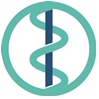 федеральное государственное бюджетное учреждение«Национальный медицинский исследовательский центр онкологии имени Н.Н. Петрова»Министерства здравоохранения Российской Федерации (ФГБУ «НМИЦ онкологии им. Н.Н. Петрова» Минздрава России)197758, Санкт-Петербург, пос. Песочный, ул. Ленинградская, дом 68Тел.: (812) 439-9566.  Факс: (812) 436-9567.  Эл.почта: oncl@rion.spb.ruИНН 7821006887 КПП 784301001